Unisalud como prioridad de todosElecciones 2023-2024UnisaludUnidad de Servicios de Salud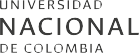 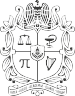 01Proceso de elección de los representantes de los docentes  ACTIVOS ante el Comité Administrador de Sede - CAS de Unisalud, sede Bogotá.Tipo de vinculación                                                                                DocentePrincipalSuplenteTipo de representación a la que se inscribe (Artículo 4º. Resolución 1173 de 2012 de Rectoría)Marque con una X una sola opción:       Representante de los docentes ACTIVOS ante el Comité Administrador de Sede - CAS de Unisalud, sede Bogotá.Recibido por (si es radicado de manera presencial):Nombres y ApellidosNombres y ApellidosSedeDependenciaDirecciónTeléfonoCorreo electrónicoFirmaNombres y ApellidosNombres y ApellidosSedeDependenciaDirecciónTeléfonoCorreo electrónicoFirmaNombreFirmaFecha y hora: